EDITAL DE CHAMAMENTO PÚBLICO PARA PARCERIAS Nº 003/2021/PMJPROGRAMA BOLSA ATLETA 2021(Atendida a Lei Municipal Nº 4.675 de 19 de fevereiro de 2016)O MUNICÍPIO DE JOAÇABA (SC), pessoa jurídica de direito público interno, com sede administrativa na Av. XV de Novembro, 378, inscrito no CNPJ sob o Nº 82.939.380/0001-99, por meio do Fundo Municipal de Esportes, neste ato representado por seu prefeito Sr. Dioclésio Ragnini, observadas as normas estabelecidas na Lei Municipal Nº 4.675 de 19 de fevereiro de 2016, torna público o Edital de Chamamento Público para inscrições no Programa Bolsa Atleta 2021.DO OBJETO
1.1  O Programa Bolsa Atleta tem como objetivo valorizar e beneficiar atletas amadores de alto rendimento representantes do Município de Joaçaba em competições regionais, estaduais, nacionais e internacionais, atendendo as modalidades constantes dos programas do Município, com prioridade àquelas em que o Município vem apresentando melhor desempenho técnico, mediante série histórica de resultados em eventos oficiais de âmbito estadual, nacional e internacional.
1.2  O Programa Bolsa Atleta consistirá em apoio financeiro, fornecido pelo Município, por meio do Fundo Municipal de Esportes.
1.3  O Bolsa Atleta será concedido em caráter individual, ao atleta ou paratleta amador com registro federativo no estado de Santa Catarina, que desenvolve suas atividades esportivas (treino) no Município de Joaçaba.DOS REQUISITOS 
2.1  Para a concessão de recursos do Programa Bolsa Atleta, o atleta deverá dispor, cumulativamente, dos seguintes requisitos:Possuir idade mínima de 14 (quatorze) anos;Estar em plena atividade desportiva não-profissional de rendimento, por meio de declaração da entidade;Não receber salário na condição de atleta, apresentando-se como comprovante cópia da Carteira de Trabalho e Previdência Social;Estar regularmente matriculado em curso de ensino público ou privado, devendo apresentar semestralmente atestado de frequência à Superintendência Municipal de Esportes, com exceção do atleta que comprovadamente já concluiu o ensino médio;Apresentar plano anual de participação em competições da modalidade e de preparação ou treinamento;Apresentar autorização do pai ou responsável, no caso de atleta menor de 18 (dezoito) anos de idade;Não estar, o atleta, cumprindo punição imposta por Tribunais de Justiça Desportiva, Federação ou Confederação das modalidades correspondentes;O atleta deve também comprometer-se a representar o Município em campeonatos predeterminados no seu programa, e eventos promovidos ou considerados de interesse do município, cedendo os direitos de imagem e utilizando, obrigatoriamente, em seu uniforme, distribuído pela entidade, a logo do Município de Joaçaba.2.2 A concessão do Programa Bolsa Atleta não implicará em qualquer vínculo empregatício entre os atletas beneficiados e a Administração Pública Municipal.2.3 A Bolsa Atleta será concedida para atletas e paratletas de acordo com os seguintes critérios: Categoria:I - Categoria Atleta Estadual:  06 pontosPré-Requisitos:Ter obtido até a quarta colocação, nos dois anos imediatamente anteriores àquele que está pleiteando a bolsa, nos eventos estaduais da FESPORTE: OLESC / JOGUINHOS / JASC / PARAJASC, ou;Ter obtido até a quarta colocação, nos dois anos imediatamente anteriores àquele que está pleiteando a bolsa, nos campeonatos estaduais das suas federações ou evento equivalente, devidamente homologado pela federação da modalidade, caso o campeonato estadual não existir. E que o evento tenha pelo menos cinco municípios participantes;Realizar, no mínimo, 08 horas de treinamento semanal, distribuídas em, no mínimo, 3 dias distintos, no município;O Paratleta deverá realizar 02 treinos semanais, em dias distintos, no município.II - Categoria Atleta Nacional: 09 pontosPré-Requisitos:Ter obtido até a quarta colocação, nos dois anos imediatamente anteriores àquele que está pleiteando a bolsa, nos eventos nacionais da confederação ou, eventos equivalentes devidamente homologados pela Confederação e, que o evento tenha tido participação de, no mínimo, cinco Estados da Federação;Realizar no mínimo 12 horas de treinamento semanal, em no mínimo 3 dias distintos, no município;O Paratleta deverá realizar 02 treinos semanais, em dias distintos, no município.III - Categoria Atleta Internacional: 12 pontosPré-Requisitos:Ter obtido até a quarta colocação, nos dois anos imediatamente anteriores àquele que está pleiteando a bolsa, nos eventos internacionais ou no mundial da sua modalidade, com pré-classificação em nível nacional, sendo tais competições referendadas pela Confederação da respectiva modalidade esportiva ou, em evento equivalente, devidamente homologado pela Confederação. Estes eventos devem ter tido participação de, no mínimo, cinco países;Realizar, no mínimo, 15 horas de treinamento semanal, realizado em, no mínimo, 3 dias distintos, no município;O Paratleta deverá realizar 02 treinos semanais, em dias distintos, no município.Classificação obtida no item anterior (Categoria):Primeiro lugar: 08 pontosSegundo lugar: 07 pontosTerceiro ou quarto lugar: 06 pontosTempo que recebeu Bolsa Atleta do Município de Joaçaba:Primeiro ano de Bolsa: 01 ponto1 ano: 03 pontos2 anos: 05 pontos3 anos: 07 pontos4 anos: 09 pontos5 anos : 12 pontosIdade, de acordo com o ano de nascimento:14 anos (ano de nascimento em 2.007): 01 ponto (observar item 2.1 – I)15 anos (ano de nascimento em 2.006): 02 pontos16 anos (ano de nascimento em 2.005): 04 pontos 17 anos (ano de nascimento em 2.004): 06 pontosCom 18 anos ou mais (ano de nascimento em 2.003 ou inferior): 08 pontos Classificação até o quarto lugar em etapa estadual de eventos da FESPORTE nos dois anos imediatamente anteriores àquele que está pleiteando a bolsa: SIM: 08 pontosParatletaSIM: 08 pontosAtleta ou Paratleta vinculado à entidade esportiva que foi contemplada com recursos do Fomento Esportivo do Município de Joaçaba no ano corrente (Anexo III):SIM: 08 pontos2.4 É vedada a concessão de Bolsa Atleta aos atletas com idade superior a 55 anos.DO PROTOCOLO
3.1 O protocolo da Ficha de Inscrição e dos documentos deverá ser realizado no sistema de Gestão de Recursos Repassados – GERR do Município de Joaçaba, com link de acesso disponível no site oficial do município no endereço www.joacaba.sc.gov.br , ou diretamente pelo endereço eletrônico https://gerr.com.br/principal.php?chave=82939380000199, no período de 25/02 a 26/03/2021. 3.2 Dúvidas acerca do edital poderão ser sanadas no período de 25/02 a 24/03/2021 junto a Superintendência de Esportes, com agendamento de horários.3.3 Após o protocolo não haverá possibilidade de alteração de documentos.3.4 O período de análise dos projetos será de 29/03 a 31/04/2021, sendo que a Divulgação final da seleção dos classificados será por publicação no Diário Oficial no dia 29/03/20213.5A assinatura do Termo de Adesão ao Programa Bolsa Atleta será realizada no dia 09/04/2021, em local e horário a serem informados.DA DOTAÇÃO ORÇAMENTÁRIA E VALORES4.1 As despesas provenientes da execução deste Programa Bolsa Atleta serão custeadas por conta do Orçamento do exercício financeiro de 2021.Órgão: 12 FUNDO MUNICIPAL DE ESPORTES Unidade Orçamentária: 001 FUNDO MUNICIPAL DE ESPORTEProj./Atividade: 2.128 MANUTENÇÃO DAS ATIVIDADES ESPORTIVASModalidade Aplicação: 222 - 3.3.90.00.00.00.00.00 00.01.00004.2 Os recursos financeiros disponibilizados para rateio através do presente edital atenderão ao limite máximo global de R$ 200.000,00 (duzentos mil reais). No caso do somatório dos valores conquistados pelos participantes ultrapassar o limite da classificação parcial, haverá uma redução proporcional para os participantes, sendo que os valores por atleta serão proporcionais a somatória de suas pontuações nos sete critérios estabelecidos no item 2.3.
4.3 O valor do Programa Bolsa Atleta será definido pela Comissão de Seleção nomeada pela Portaria 5.332 de 11/11/2019, nos termos do apresentado no plano de trabalho, tendo como teto o valor equivalente de até 64 (sessenta e quatro) UFRM (Unidade Fiscal de Referência Municipal) anuais, por atleta. Valor atual da UFRM R$ 118,39 (cento e dezoito reais e trinta e nove centavos).4.4 Para celebração dos respectivos termos, a Comissão de Seleção procederá os atos de ajustes dos valores até o limite fixado neste Edital.4.5 A concessão da Bolsa Atleta em nenhuma hipótese será cumulativa, prevalecendo sempre a competição superior a qual o atleta irá competir.4.6 Caso a competição ou evento da FESPORTE não tenha ocorrido por motivos em que o atleta não tenha dado causa em ano anterior imediatamente ao presente pleito, será considerada, excepcionalmente, para efeitos de classificação, o último ano em que houve a competição oficial da FESPORTE.DA INSCRIÇÃO 5.1 Para inscrição, os candidatos ao Programa Bolsa Atleta deverão protocolar no sistema de Gestão de Recursos Repassados – GERR do Município de Joaçaba, com link de acesso disponível no site oficial do município no endereço www.joacaba.sc.gov.br, ou diretamente pelo endereço eletrônico https://gerr.com.br/principal.php?chave=82939380000199, os documentos e ficha de inscrição abaixo descritos.5.2 Deverão ser anexados ao sistema de Gestão de Recursos Repassados – GERR do Município de Joaçaba: Formulário de inscrição padrão (Anexo I deste Edital), preenchido e assinado, com cópia de toda a documentação pessoal exigida: cédula de identidade (RG), CPF e 01 (uma) foto 3x4 recente e de qualidade;Requerimento ao Prefeito Municipal solicitando a concessão do Bolsa Atleta (Anexo II);Declaração própria, ou do responsável se menor de dezoito anos, de que os recursos recebidos a título de Bolsa Atleta serão utilizados para custear as despesas do atleta beneficiado com a sua manutenção pessoal e esportiva de acordo com o plano de trabalho e declaração do técnico atestando estar o atleta beneficiado em plena atividade esportiva (Anexo III).Autorização dos pais ou responsáveis legais em caso de atleta ou paratleta menor de 18 anos, para Inscrição no Programa (Anexo IV) e cópia da cédula de identidade (RG) e CPF dos pais ou responsáveis; Autorização de uso de imagem e voz (Anexo V); Currículo esportivo (Anexo VI), constando o histórico do atleta no ano de 2019/2020, com a sua respectiva classificação, juntamente com o documento comprobatório;Apresentar o Atestado de Matrícula Escolar ou Atestado de Conclusão de Ensino Médio; Termo de Compromisso (Anexo VII) com suas obrigações de atleta, onde compromete-se a representar o Município em competições oficiais pré-estabelecidas no planejamento anual, bem como apresentação do planejamento dos treinos, constando datas, locais de início e término dos treinos, para o período de concessão do Programa Bolsa Atleta 2021;Declaração que não recebe salário na condição de atleta profissional e de que não cumpre punição imposta por Tribunais de Justiça Desportiva, Federação ou Confederação da modalidade (Anexo VIII) e cópia da Carteira de Trabalho e Previdência Social.5.3 No ato de assinatura do Termo cada atleta contemplado pelo Programa Bolsa Atleta deverá apresentar conta bancária individualizada e em seu nome para recebimento do recurso. DA DURAÇÃO DO PROGRAMA BOLSA ATLETA6.1 O Programa Bolsa Atleta será disponibilizado para o Exercício Financeiro de 2021, onde os valores totais correspondem ao tempo entre o mês de homologação da bolsa até o mês de dezembro do ano corrente, sendo que o montante total será dividido em parcelas mensais.DAS OBRIGAÇÕES DOS (AS) BOLSISTAS 7.1 Representar exclusivamente o município de Joaçaba, nas equipes da Superintendência de Esportes quando solicitado; ou OSC do município de Joaçaba em competições promovidas e/ou consideradas de interesse da mesma.7.2 Divulgar, nas atividades esportivas, competições, entrevistas e ações, mencionando obrigatoriamente o nome do Município de Joaçaba como parceiro e apoiador;7.3 Todos os bolsistas, comunicados com 05 dias úteis de antecedência, ficam obrigados a participar de eventos municipais realizados pela Superintendência de Esportes, dentro do ano de vigência da parceria, destinados à população em geral, através de atividades pré-estabelecidas pela entidade municipal. Exemplo de eventos: tardes de lazer, eventos esportivos, aberturas de eventos esportivos etc.7.4 Todos os bolsistas contemplados devem utilizar em seus uniformes de treinamento, passeio, jogo e de impressos, a logo oficial do Município de Joaçaba (Anexo XI).7.5 O Bolsista deverá divulgar, em seu sítio na internet, se tiver, e redes sociais, em locais visíveis, a parceria celebrada com o poder público.7.6 O bolsista fica obrigado a participar de pelo menos 1(uma) competição promovida pela FESPORTE ou pelo menos 1 (uma) competição promovida pela sua federação ou confederação representando o município de Joaçaba.DAS VEDAÇÕES 
8.1 O benefício do Bolsa Atleta poderá ser cancelado em caso de:
I - não ser apresentada a documentação comprovando suas participações nas competições previstas no projeto;II - não haver participação dos treinos e das competições da entidade sem justificativa;III - quando o atleta não mais representar o Município de Joaçaba;IV - quando o atleta passar a representar outro Município, Estado ou País;V - ocorrer à dispensa de seleções representativas de Joaçaba, por indisciplina ou a seu pedido;VI - verificar-se o descumprimento de quaisquer das condições exigidas por esta Lei.VII -em caso de o atleta apresentar atestado médico de doenças que não estão relacionadas com as atividades esportivas.8.2 O não cumprimento das obrigações previstas na Lei Municipal n° 4.675/2016 e no presente edital implicam na suspensão da bolsa atleta e a devolução dos recursos recebidos no corrente ano.
8.3 Ocorrendo o desligamento, o atleta poderá ser substituído, sendo concedido o Bolsa Atleta, pelo tempo que faltar para completar o período, ao substituto.DO REPASSE9.1 O valor correspondente ao exercício de 2021, será pago mensalmente até o dia 15 de cada mês, sendo as transferências bancárias realizadas em 9 (parcelas).9.2 A liberação das parcelas nas datas estipuladas somente se dará após o atleta protocolar a prestação de contas trimestral anterior no sistema de Gestão de Recursos Repassados – GERR do Município de Joaçaba, com link de acesso disponível no site oficial do município no endereço www.joacaba.sc.gov.br, ou diretamente pelo endereço eletrônico https://gerr.com.br/principal.php?chave=82939380000199, devendo a mesma ser aprovada pelos fiscais e órgão competente.DA PRESTAÇÃO DE CONTAS 10.1 Os atletas beneficiados deverão protocolar a prestação de contas no sistema de Gestão de Recursos Repassados – GERR do Município de Joaçaba, com link de acesso disponível no site oficial do município no endereço www.joacaba.sc.gov.br, ou diretamente pelo endereço eletrônico https://gerr.com.br/principal.php?chave=82939380000199, que será analisada pela Comissão de Fiscalização instituída pela Lei Municipal 5.250/2019 que, por sua vez encaminhará posteriormente à Secretaria de Transparência, Controle e Gestão Pública, que remeterá, visando a sua devida aprovação. 10.2 As prestações de contas deverão ser protocoladas conforme datas descritas: Deverão ser anexados para a prestação de contas os seguintes documentos: a) Declaração do atleta de que os recursos recebidos através do Programa Bolsa Atleta foram utilizados para custear as despesas do atleta beneficiado com a sua manutenção pessoal e esportiva de acordo com o plano de trabalho e declaração do técnico atestando estar o atleta beneficiado em plena atividade esportiva (Anexo III).b) Relatório de Atividades esportivas, constando as atividades desenvolvidas (Anexo IX), com fotos comprobatórias, de acordo com o plano de trabalho.10.4 O atleta afastado por motivo de saúde deverá apresentar atestado médico original.10.5 Os documentos apresentados deverão estar legíveis, sem rasuras ou dobraduras, podendo, se dentro do prazo, serem trocados sem nenhum prejuízo para o atleta bolsista; 10.6 O não cumprimento, quando da solicitação dos requisitos mencionados no presente item, implicam no não pagamento da próxima parcela do recurso.DA FISCALIZAÇÃO, MONITORAMENTO E AVALIAÇÃO.11.6 O acompanhamento das parcerias formadas será realizado de acordo com a Lei Municipal nº 5250/2019 que dispõe sobre o Sistema Municipal de Fiscalização, Monitoramento e Avaliação.DO CRONOGRAMA12.1 Os prazos para protocolo dos documentos e atos mencionados no presente edital seguem o cronograma apresentado no Anexo X.DISPOSIÇÕES FINAIS13.1 Caso um dos atletas vier a desistir (ex.: mudança de cidade) ou seja excluído, a OSC – Organização da Sociedade Civil a que está vinculado, poderá indicar um novo atleta para substituí-lo, sem prejuízo da OSC e do orçamento anual do programa bolsa atleta. Esta substituição poderá ocorrer somente para atleta na mesma categoria de classificação ou abaixo.13.2 Para celebração dos Termos de Fomento decorrentes do presente Edital deverão ser obedecidas as normas estabelecidas na Lei Municipal Nº 4.675 de19 de fevereiro de 2016, Decreto 5316/2018 e Lei Municipal 5250/2019.13.3 Fica eleito o Foro da Comarca de Joaçaba (SC) para dirimir quaisquer dúvidas suscitadas na execução deste Edital, esgotadas as vias administrativas.  Joaçaba (SC), 25 de fevereiro de 2021.ANEXO I FORMULÁRIO DE INSCRIÇÃO DO PROGRAMA BOLSA ATLETA 2021.I – Identificação do atletaII - ModalidadeIII - Dados bancários (preencher, no caso de dispor de conta bancária)Joaçaba, ____ de ______________de 2021.DA PONTUAÇÃO PONTUAÇÃO MÁXIMA POR ATLETA: 64 (sessenta e quatro) PONTOSPara cada critério, a pontuação é não cumulativa, devendo assinalar somente uma das opções em cada um dos itens abaixo:I – CATEGORIA:II – CLASSIFICAÇÃO obtida no item anterior:III – TEMPO que recebeu Bolsa Atleta pelo Município de Joaçaba:IV – IDADE, de acordo com o ano de nascimento: V – FESPORTE: Classificação até o quarto lugar em etapa estadual de eventos da FESPORTE nos dois anos imediatamente anterior àquele que está pleiteando a bolsa:VI - PARATLETA:VII – Atleta ou Paratleta VINCULADO à entidade esportiva que foi contemplada com recursos do Fomento Esportivo do Município de Joaçaba no ano corrente:ANEXO IIREQUERIMENTO SOLICITANDO BOLSA ATLETAJoaçaba, ____ de ________________ de 2021.Exmo. Sr.Dioclésio RagniniPrefeito de Joaçaba/SCSenhor Superintendente,Em consonância com a Lei Municipal nº 4.675/2016, solicitamos a Vossa Senhoria o encaminhamento à Comissão de Seleção, para que se proceda a análise do Programa BOLSA ATLETA ,  do pleito e de todas as exigências determinadas na Lei Supra, bem como emissão de parecer sobre a solicitação de repasse financeiro para o exercício de 2021.Atenciosamente,________________________________(NOME DO ATLETA E ASSINATURA)ANEXO IIIPLANO DE TRABALHODeclaramos que o (a) atleta _______________ da modalidade ____________ vinculado à (nome da associação)____________________________________, utilizará os recursos recebidos do Programa Bolsa Atleta para custear as despesas com a sua manutenção pessoal e esportiva, de acordo com o plano de trabalho. Outro sim, declaramos que o atleta está em plena atividade esportiva não profissional, preparando-se para representar o município de Joaçaba em todos os eventos esportivos. O planejamento de trabalho e participação é coordenado pela comissão técnica da modalidade e executado individualmente obedecendo ao cronograma desenvolvido.Os treinamentos acontecem conforme tabela abaixo:Joaçaba (SC), _____ de ______________ de 2021.ANEXO IVTERMO DE AUTORIZAÇÃO DE PAIS OU RESPONSÁVEISEu ___________________________________, registrado(a) sob o n° de Carteira de Identidade __________-SSP/_______ e CPF nº _____________________, responsável legal, na qualidade de ___________ (pai, mãe ou tutor), do menor ___________________________________________, registrado sob o n° de Carteira de Identidade _____________-SSP/_______, nascido(a) em _____ de _______________________do ano de _________, AUTORIZO a inscrição do mesmo no Programa Bolsa Atleta, organizado pela Superintendência Municipal de Esportes de Joaçaba – Santa Catarina, assumindo toda a responsabilidade pela presente autorização na forma da Lei.Joaçaba - SC, ______de _______________________de 2021.________________________________________________Assinatura do Responsável LegalANEXO VAUTORIZAÇÃO DO (A) ATLETAEu_________________________________________, atleta da modalidade de _____________________________, autorizo o direito de uso da minha imagem, voz, nome e/ou apelido esportivo em imagens e anúncios oficiais do Município, bem como utilizarei a marca oficial do município, conforme modelo do Anexo XI do Edital de Inscrições para o Programa Bolsa Atleta 2021, em uniformes de treinos e competições.Joaçaba (SC), ___ de __________________ de 2021.________________________________________________________Assinatura do Atleta ou do Responsável para menores de 18 anos.ANEXO VICURRICULO ESPORTIVO - ATLETADADOS PESSOAISFiliação Esportiva (Opcional) Resultados obtidos em 2019 e/ou 2020Joaçaba - SC, ______de _______________________de 2021._______________________________	_______________________________	    Assinatura do Responsável Legal		      Assinatura do AtletaANEXO VIITERMO DE COMPROMISSO - ATLETAEu _________________________________, inscrito sob o n° de Carteira de Identidade _________________e CPF nº ________________, me comprometo a cumprir o calendário esportivo, representando a cidade de Joaçaba nos treinos e nas competições descritas no Planejamento anual, abaixo:Descrição das competições:Descrição dos treinosAinda, comprometo-me a promover as prestações de contas conforme o edital do Programa Bolsa Atleta 2021, enviando os documentos comprobatórios como fotos, inscrição nos eventos, notícias nos jornais, documentos fiscais e outros. Declaro ter ciência de que o descumprimento do compromisso acima resultará em minha exclusão do Programa Bolsa Atleta, bem como a devolução dos valores recebidos no corrente ano.Joaçaba - SC, ______de _______________________de 2021._______________________________	_______________________________	     Assinatura do Responsável Legal		      Assinatura do AtletaANEXO VIIIDECLARAÇÃOEu _________________________________, inscrito sob o n° de Carteira de Identidade _________________e CPF nº ________________, venho por meio deste documento, afirmar que: não recebo nenhum tipo de salário proveniente de condição de atleta. não estou cumprindo punição imposta por Tribunais de Justiça Desportiva, Federação ou Confederação da modalidade conforme Lei Municipal nº 4.675/2016 Art. 4,VIII.  Por estas informações acima descritas serem verdadeiras firmo a presente declaração e me comprometo que se houver qualquer mudança em tal realidade que comunicarei imediatamente à Superintendência Municipal de Esporte através de documento protocolado na mesma. Declaro ter ciência de que o descumprimento do compromisso acima resultará em minha exclusão do Programa Bolsa Atleta, bem como a devolução dos valores recebidos no corrente ano.Joaçaba - SC, ______de _______________________de 2021._________________________________Assinatura do Atleta ANEXO IXMODELO DE RELATÓRIO PARA PRESTAÇÃO DE CONTASANEXO XCRONOGRAMA  É de responsabilidade do representante legal do atleta a observação de todos os prazos estipulados no cronograma acima, bem como ficar atento a todas as correspondências que possam ser encaminhadas via e-mail ou via ofício, no caso de interposição de recurso.ANEXO XILOGO PARA UNIFORMES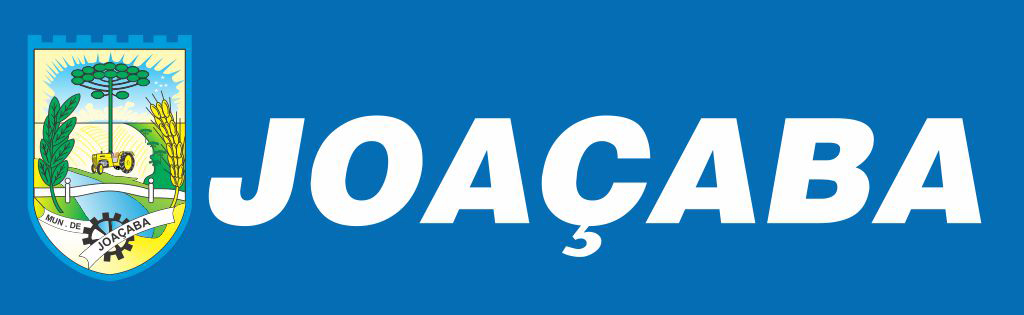 LOGO PARA BANNERANEXO XIIMINUTA DE TERMO DE ADESÃO PROGRAMA BOLSA ATLETA 2021Termo de Adesão, com fundamento nas disposições contidas na Lei Municipal Nº 4.675 de 19 de fevereiro de 2016, que entre si celebram de um lado o Município de Joaçaba, por meio da Superintendência de Esportes, CNPJ 21.672.486/0001-84, situado na Rua Luiz Specht, 203 Joaçaba–SC, representada nesta ato pelo Prefeito Municipal Sr. Dioclésio Ragnini, portador da carteira de identidade nº XXXXX, CPF nº XXXXXX, doravante denominada CONCEDENTE e de outro lado o atleta XXXXXXXX, portador da carteira de identidade nº XXXXX, CPF nº XXXXXX,  doravante denominado BENEFICIÁRIO.CLÁUSULA PRIMEIRA – DO OBJETOO presente TERMO DE ADESÃO como objetivo valorizar e beneficiar atletas amadores de alto rendimento representantes do Município de Joaçaba em competições regionais, estaduais, nacionais e internacionais, assegurando ao Beneficiário o pagamento da Bolsa Atleta, por meio do Programa Bolsa Atleta 2020, cuja utilização será para sua manutenção pessoal e esportiva.CLÁUSULA SEGUNDA – DAS PARCELAS, DO PRAZO DE VIGÊNCIA, DO VALOR E DA DOTAÇÃO ORÇAMENTÁRIAO presente Termo visa o estabelecimento de bases para a adesão e para promover o repasse de recursos financeiros destinados ao pagamento conforme plano de trabalho apresentado pelo convenente, parte integrante deste Termo, cuja finalidade é o Programa Bolsa Atleta.O concedente efetuará repasse financeiro no valor de R$______, em 9 (nove) parcelas sendo efetuados pagamentos entre os dias 05 a 15 de cada mês, nos meses de abril a dezembro de 2021.As despesas provenientes da execução deste convênio serão custeadas por conta da Dotação Orçamentária da Unidade (Superintendência de Esportes), do orçamento do exercício financeiro de 2021.Órgão: 12 FUNDO MUNICIPAL DE ESPORTESUnidade Orçamentária: 001 FUNDO MUNICIPAL DE ESPORTEProj./Atividade: 2.128 MANUTENÇÃO DAS ATIVIDADES ESPORTIVASModalidade Aplicação: 222 - 3.3.90.00.00.00.00.00 00.01.0000CLAUSULA TERCEIRA - DA DURAÇÃO DO PROGRAMA BOLSA ATLETAO Programa Bolsa Atleta será disponibilizado para o Exercício Financeiro de 2021, onde os valores totais correspondem ao tempo entre o mês de homologação da bolsa até o mês de dezembro do ano corrente, sendo que o montante total será dividido em 09 (nove) parcelas.CLÁSULA QUARTA - DAS OBRIGAÇÕES DOS (AS) BOLSISTAS 4.1 Representar exclusivamente o município de Joaçaba, quando solicitado ou OSC do município de Joaçaba em competições promovidas e/ou consideradas de interesse da mesma.4.2 Divulgar, nas atividades esportivas, competições, entrevistas e ações, mencionando obrigatoriamente o nome do Município de Joaçaba como parceiro e apoiador;4.3 Fica obrigado a participar de eventos municipais realizados pela Superintendência de Esportes, dentro do ano de vigência da parceria, destinados à população em geral, através de atividades pré-estabelecidas pela entidade municipal, sendo comunicado com 05 dias úteis de antecedência. Exemplo de eventos: tardes de lazer, eventos esportivos, aberturas de eventos esportivos etc.4.4 Utilizar em seus uniformes de treinamento, passeio, jogo e de impressos, a logo oficial do Município de Joaçaba.4.5 Divulgar, em seu sítio na internet, se tiver, e redes sociais, em locais visíveis, a parceria celebrada com o poder público.4.6 Participar de pelo menos 1(uma) competição promovida pela FESPORTE ou pelo menos 1 (uma) competição promovida pela sua federação ou confederação representando o município de Joaçaba.CLÁUSULA QUINTA - DAS VEDAÇÕES 
5.1 O benefício do Bolsa Atleta poderá ser cancelado em caso de:
I - não ser apresentada a documentação comprovando suas participações nas competições previstas no projeto;II - não haver participação dos treinos e das competições da entidade sem justificativa;III - quando o atleta não mais representar o Município de Joaçaba;IV - quando o atleta passar a representar outro Município, Estado ou País;V - ocorrer à dispensa de seleções representativas de Joaçaba, por indisciplina ou a seu pedido;VI - verificar-se o descumprimento de quaisquer das condições exigidas por esta Lei.VII -em caso de o atleta apresentar atestado médico de doenças que não estão relacionadas com as atividades esportivas.5.2 O não cumprimento das obrigações previstas na Lei Municipal n° 4.675/2016 e Edital de Inscrições para o Programa Bolsa Atleta 2020 implicam na suspensão da bolsa atleta e a devolução dos recursos recebidos no corrente ano.
5.3 Ocorrendo o desligamento, o atleta poderá ser substituído, sendo concedido o Bolsa Atleta, pelo tempo que faltar para completar o período, ao substituto.CLAUSULA SEXTA - DA PRESTAÇÃO DE CONTAS 6.1 Os atletas beneficiados deverão protocolará a prestação de contas no sistema de Gestão de Recursos Repassados – GERR do Município de Joaçaba, com link de acesso disponível no site oficial do município no endereço www.joacaba.sc.gov.br, ou diretamente pelo endereço eletrônico https://gerr.com.br/principal.php?chave=82939380000199. A comissão de fiscalização analisará e encaminhará posteriormente à Secretaria de Transparência, Controle e Gestão Pública, que remeterá, visando a sua devida aprovação. As prestações de contas deverão ser protocoladas conforme datas descritas abaixo:Deverá ser anexado para fins de a prestação de contas: a) Declaração do atleta de que os recursos recebidos através do Programa Bolsa Atleta foram utilizados para custear as despesas do atleta beneficiado com a sua manutenção pessoal e esportiva de acordo com o plano de trabalho e declaração do técnico atestando estar o atleta beneficiado em plena atividade esportiva.b) Relatório de Atividades esportivas, constando as atividades desenvolvidas e com fotos comprobatórias, de acordo com o plano de trabalho.6.3 O atleta afastado por motivo de saúde deverá apresentar atestado médico original.6.4 Os documentos apresentados deverão estar legíveis, sem rasuras ou dobraduras, podendo, se dentro do prazo, serem trocados sem nenhum prejuízo para o atleta bolsista.6.5 O não cumprimento, quando da solicitação dos requisitos mencionados no presente item, implicam no não pagamento da próxima parcela do recurso.CLÁUSULA SÉTIMA - DA FISCALIZAÇÃO, MONITORAMENTO E AVALIAÇÃO.O acompanhamento das parcerias formadas será realizado de acordo com a Lei Municipal 5250/2019 que dispõe sobre o Sistema Municipal de Fiscalização, Monitoramento e Avaliação.CLÁUSULA OITAVA - DISPOSIÇÕES FINAIS8.1 Caso um dos atletas vier a desistir (ex.: mudança de cidade) ou seja excluído, a entidade poderá indicar um novo atleta para substituí-lo, sem prejuízo da entidade e do orçamento anual do programa bolsa atleta. Esta substituição poderá ocorrer somente para atleta na mesma categoria de classificação ou abaixo.8.2 Para celebração dos Termos de Fomento decorrentes do presente Edital deverão ser obedecidas as normas estabelecidas na Lei Municipal Nº 4.675 de19 de fevereiro de 2016 e Lei Municipal 5250/2019.8.3 Fica eleito o Foro da Comarca de Joaçaba (SC) para dirimir quaisquer dúvidas suscitadas na execução deste Edital, esgotadas as vias administrativas.  Joaçaba (SC) ____________de 2021.Prestação de Contas do primeiro trimestre05/07/2021Prestação de Contas do segundo trimestre05/10/2021Prestação de Contas do terceiro trimestre15/12/2021DIOCLÉSIO RAGNINIPREFEITO DE JOAÇABARONY EDSON LENZSUPERINTENDENTE MUNICIPAL DE ESPORTESNome do atletaNome do atletaNome do atletaNome do atletaNome do atletaNome do atletaNome do atletaNome do atletaUFModalidade esportiva que praticaModalidade esportiva que praticaModalidade esportiva que praticaModalidade esportiva que praticaModalidade esportiva que praticaModalidade esportiva que praticaModalidade esportiva que praticaModalidade esportiva que praticaNome do pai e/ou responsávelNome do pai e/ou responsávelNome do pai e/ou responsávelNome do pai e/ou responsávelNome do pai e/ou responsávelNome do pai e/ou responsávelNome do pai e/ou responsávelNome do pai e/ou responsávelSexo masculino femininoNome da mãe e/ou responsávelNome da mãe e/ou responsávelNome da mãe e/ou responsávelNome da mãe e/ou responsávelNome da mãe e/ou responsávelNome da mãe e/ou responsávelNome da mãe e/ou responsávelNome da mãe e/ou responsávelSexo masculino femininoData de nascimento	/	/CPFCPFCPFCPFRG (incluir UF)RG (incluir UF)RG (incluir UF)Sexo masculino femininoEstado civilEstado civilNaturalidadeNaturalidadeNaturalidadeNaturalidadeNaturalidadeNacionalidadeNacionalidadeNº do Registro na Federação/ConfederaçãoNº do Registro na Federação/ConfederaçãoNº do Registro na Federação/ConfederaçãoNº do Registro na Federação/ConfederaçãoE-mail do atletaE-mail do atletaE-mail do atletaE-mail do atletaE-mail do atletaEndereço completo do atleta Endereço completo do atleta Endereço completo do atleta Endereço completo do atleta Endereço completo do atleta Endereço completo do atleta Endereço completo do atleta Endereço completo do atleta Endereço completo do atleta CidadeCidadeCidadeCEPCEPCEPTelefones (fixo e celular)Telefones (fixo e celular)Telefones (fixo e celular)CategoriaClassificação na Categoria acima:Classificação na Categoria acima:Atleta vinculado à Associação/Entidade?    Não       Sim    Qual?  Atleta vinculado à Associação/Entidade?    Não       Sim    Qual?  Atleta vinculado à Associação/Entidade?    Não       Sim    Qual?  Já recebeu “Bolsa Atleta” anteriormente?   Não       Sim     Quais anos?  Já recebeu “Bolsa Atleta” anteriormente?   Não       Sim     Quais anos?  Já recebeu “Bolsa Atleta” anteriormente?   Não       Sim     Quais anos?  Paratleta?   Sim    NãoParatleta?   Sim    NãoEm 2019 ou 2020, conquistou até o 4º lugar em etapa ESTADUAL de Evento da FESPORTE?  Não    Sim                Em caso afirmativo, qual Evento: Data do Evento: de ___/___ à ___/___/___  Cidade(s): ________________________  Classificação: __lugar Em 2019 ou 2020, conquistou até o 4º lugar em etapa ESTADUAL de Evento da FESPORTE?  Não    Sim                Em caso afirmativo, qual Evento: Data do Evento: de ___/___ à ___/___/___  Cidade(s): ________________________  Classificação: __lugar Nome do BancoNome do BancoAgênciaAgênciaNº da Conta ____________________________________Assinatura do Presidente da Entidade/Técnico____________________________________Assinatura do Presidente da Entidade/Técnico_____________________Assinatura do atleta_____________________Assinatura do atleta_____________________Assinatura do atletaCategoriaPontosEstadual06 pontos (      )Nacional09 pontos (      )Internacional12 pontos (      )TOTAL DE PONTOS:TOTAL DE PONTOS:ClassificaçãoPontos1º lugar08 pontos (      )2º lugar07 pontos (      )3º lugar ou 4º lugar06 pontos (      )TOTAL DE PONTOS:TOTAL DE PONTOS:ClassificaçãoPontosPrimeiro ano de Bolsa01 ponto (      )1 ano03 pontos (      )2 anos05 pontos (      )3 anos07 pontos (      )4 anos09 pontos (      )5 anos ou mais12 pontos (      )TOTAL DE PONTOS:TOTAL DE PONTOS:Ano de nascimento (idade)Pontos14 anos (ano de nascimento em 2.007)01 ponto (    )15 anos (ano de nascimento em 2.006)02 pontos (    )16 anos (ano de nascimento em 2.005)04 pontos (    )17 anos (ano de nascimento em 2.004)06 pontos (    )Com 18 anos ou mais (ano de nascimento em 2.003 ou inferior):08 pontos (    )TOTAL DE PONTOS:O atleta obteve classificação até o quarto lugar em etapa estadual de eventos da FESPORTE nos dois anos imediatamente anterior àquele que está pleiteando a bolsa?08 Pontos (    )TOTAL DE PONTOS:TOTAL DE PONTOS:É paratleta?08 Pontos (    )TOTAL DE PONTOS:TOTAL DE PONTOS:Atleta ou Paratleta vinculado à entidade esportiva que foi contemplada com recursos do Fomento Esportivo do Município de Joaçaba no ano corrente?08 Pontos (    )TOTAL DE PONTOS:TOTAL DE PONTOS:TOTAL DA PONTUAÇÃO OBTIDA PELO ATLETA______________________________________Pai ou Responsável (para menores de 18 anos)Dias da semana2ª3ª4ª5ª6ªSábado Domingo Horários Locais _________________________________Presidente/Técnico _________________________________Atleta Nome:Nome:Data De Nascimento:Sexo: (   ) M (   ) FAssociação / Clube: Técnico Responsável:Tempo de Atuação Esportiva: Jogos Estudantis de SC - OLESC Jogos Abertos de SC - JASC                  Joguinhos Abertos de SC Jogos Escolares- JESCPARAJASCOutrosOutrosOutrosDias da semana2ªfeira3ªfeira4ªfeira5ªfeira6ªfeiraSábado Domingo Horários Locais I Identificação (nome do atleta)I Identificação (nome do atleta)Modalidade esportiva que pratica:Modalidade esportiva que pratica:Modalidade Desportiva PraticadaNº do Registro na Federação/ConfederaçãoNº do Registro na Federação/ConfederaçãoFoto do evento (campeonato, atividade esportiva)Descrição da atividade (nome do evento, data, local, classificação, etc...0_________________________________Assinatura do Atleta _________________________________Assinatura do TécnicoETAPA 		DESCRIÇÃOPERÍODODivulgação e publicação do Edital de Chamamento 25/02/2021Período para protocolização dos documentos 25/02 a 26/03/2021Período de recursos quanto ao edital 25/02 a 12/03/2021Período de resposta aos recursos do edital 01/03 a 15/03/2021Período para solicitações de informações acerca da interpretação do edital 25/02 a 24/03/2021Análise da documentação pela Comissão de Seleção e emissão de pareceres 29 a 31/03/2021Divulgação dos atletas contemplados e inabilitados01/04/2021Data para recursos quanto à avaliação da Comissão de Seleção.05/04/2021Data de resposta aos recursos da avaliação 06/04/2021Divulgação dos atletas contemplados 07/04/2021Assinatura do Termo de Fomento e início da execução do projeto09/04/2021Publicação do Extrato do Contrato12/04/2021Pagamento da primeira parcela Até dia 15/04/2021Prestação de contas do primeiro trimestre05/07/2021Prestação de Contas do segundo trimestre05/10/2021Prestação de Contas do terceiro bimestre15/12/2021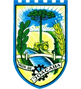 MUNICÍPIO DEjoaçaba
Prestação de contas do primeiro trimestre05/07/2021Prestação de Contas do segundo trimestre05/10/2021Prestação de Contas do terceiro bimestre15/12/2021______________________________DIOCLÉSIO RAGNINIPrefeito de Joaçaba________________________________RONY EDSON LENZSuperintendente Municipal De Esportes_______________________________Assinatura Atleta_______________________________Assinatura Responsável Legal_______________________________Assinatura TESTEMUNHA         _____________________________Assinatura TESTEMUNHA